Домашнее задание сольфеджио 8 класс от 14-15.11.22Построить письменно по образцу в экзаменационных тетрадях все элементы тональности в As-dur и f-moll, в том числе хроматические гаммы (см. задание по ЭТМ от 07-08.11 и от 14-15.11.22). Все петь и играть.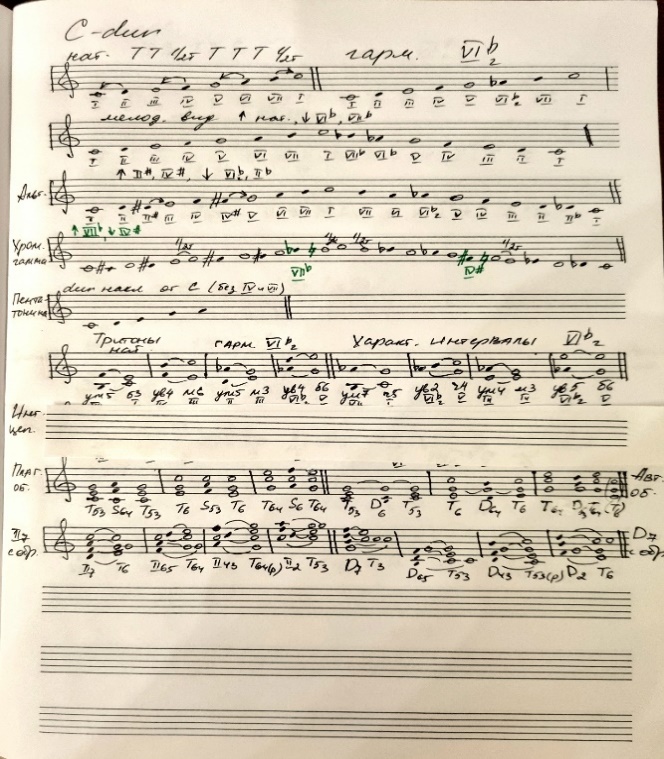 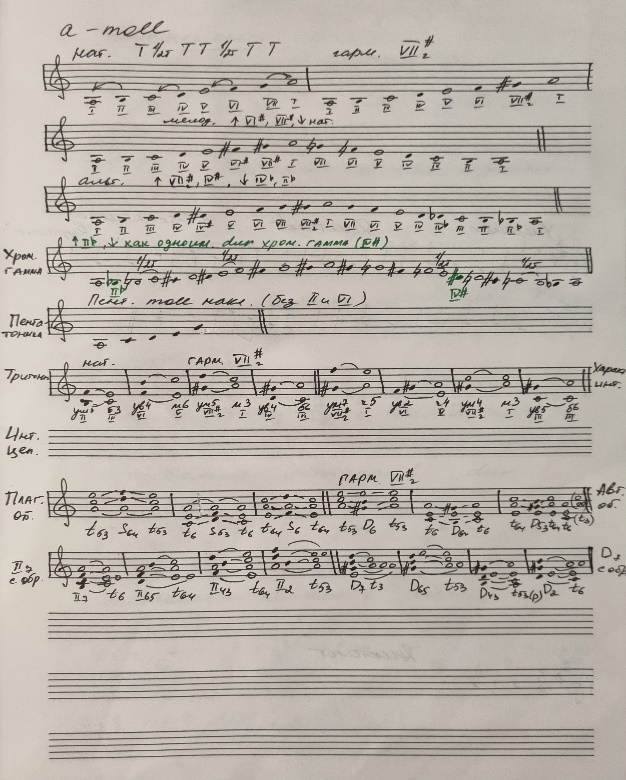 Построить письменно в экзаменационных тетрадях следующие интервальные цепочки:В As-dur…6  - …4  -  …4 (г) →…  -  …2 →…  -  …5- …5(г)→ …  -  …5  -  …7(г)→…  III      III        III            ?        IV      ?       II       II           ?         I         VII          ?    В f-moll…5 -  …3→ …  -  …2 - …7→ м3 -…6 - …5→… - …2 - …2 → … - …6 -  ...5(г)→…  I        II        ?         I       V       I       I        II        ?    IV     IVb      ?      III      III         ?В интервальных цепочках - нижний голос петь, верхний играть.Построить письменно от звуков as и f: ч4↑, ММ7↑, б6↓, М6↓, Ум53↑.Когда строим от звука никаких ключевых знаков нет! Все петь и играть.Диктант – повторить задание: выучить наизусть, транспонировать устно на б2, м3 и б3 вверх и вниз (при транспонировании заранее определить, в какую тональность происходит модуляция). Играть мелодию в заданных тональностях. 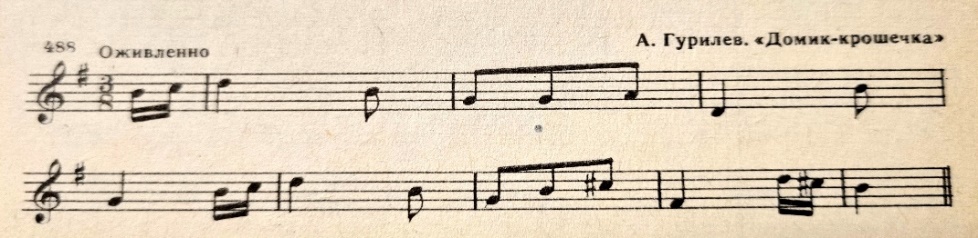 